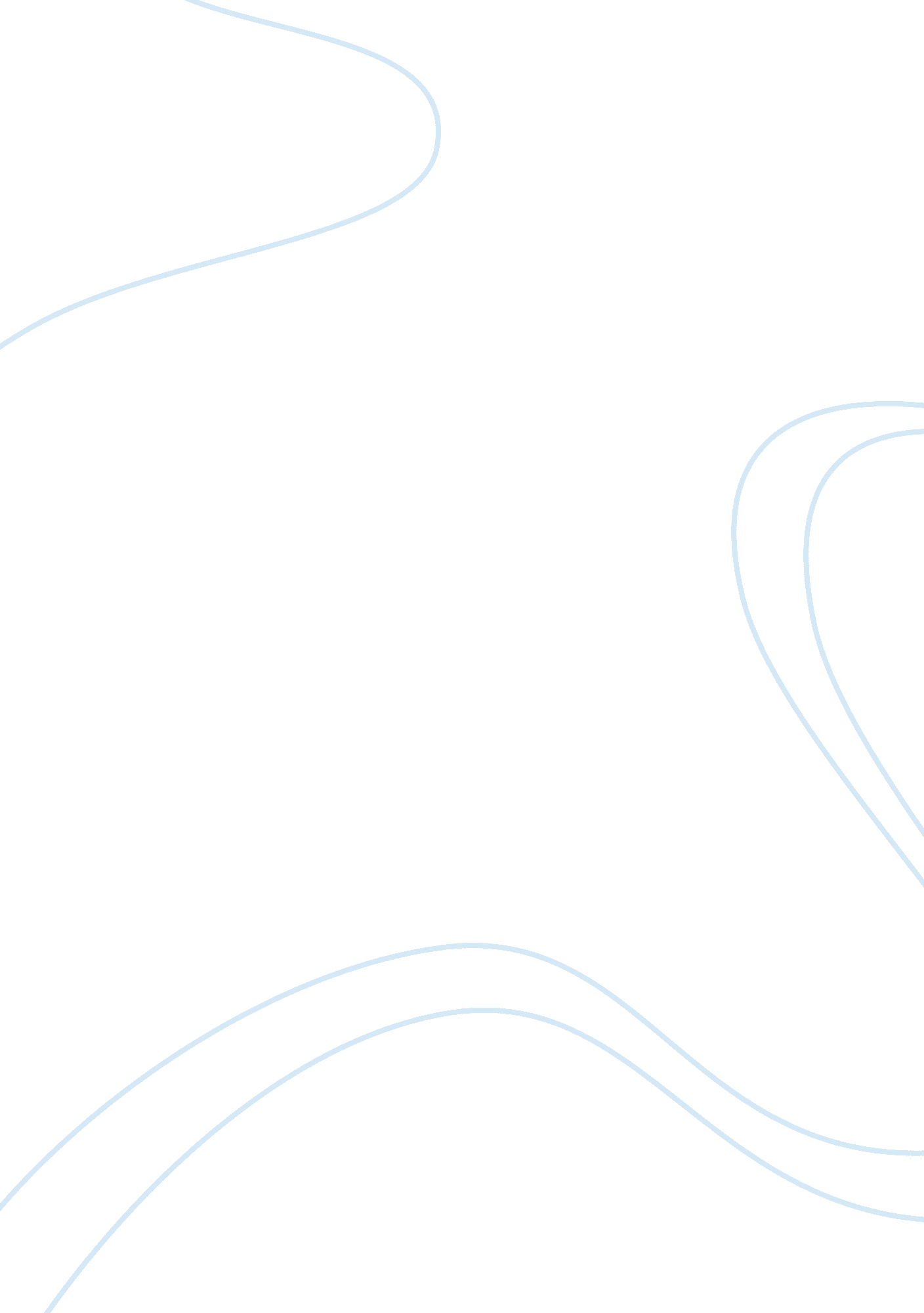 Career development and counselingBusiness, Human Resources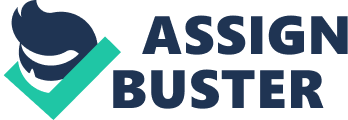 Career as work refers to a collection of jobs that a person involves in over the individual’s work life. This description is not to mean that work can be a career when a person serves as a nurse for ten years, and then as a hotelier for five years. 
Work only becomes a career when a person maintains a particular line of work practice though for different periods, positions or workplace. For instance, work can be a career when one serves as a junior engineer for ten years and later as chief engineer for ten years. Additionally, a person can be in a career if they work for a particular company as an engineer for three years and then for another company in the same position for six years (Brown & Lent, 2013). As a calling, work involves performing a certain activity with great passion and conviction. Work becomes a calling when a person is very concerned about work and considers its social responsibility and less concern pay even though they work on a paid basis. 